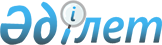 О призыве офицеров запаса на воинскую службу
 Постановление Правительства Республики Казахстан от 28 апреля 2012 года № 557

      В соответствии со статьей 32 Закона Республики Казахстан от 16 февраля 2012 года «О воинской службе и статусе военнослужащих» Правительство Республики Казахстан ПОСТАНОВЛЯЕТ:



      1. Призвать в установленном законодательством порядке в 2012 году на воинскую службу сроком на два года офицеров запаса, годных к воинской службе и не прошедших ее, для прохождения воинской службы на должностях офицерского состава в количестве согласно приложению.



      2. Настоящее постановление вводится в действие по истечении десяти календарных дней со дня первого официального опубликования.       Премьер-Министр

      Республики Казахстан                       К. Масимов

Приложение          

к постановлению Правительства

Республики Казахстан    

от 28 апреля 2012 года № 557 

Количество

офицеров запаса по военно-учетным специальностям,

подлежащих призыву на воинскую службу в 2012 году
					© 2012. РГП на ПХВ «Институт законодательства и правовой информации Республики Казахстан» Министерства юстиции Республики Казахстан
				№

п/пВоенно-учетная специальностьКоличествоОфицерОфицерОфицер1.Мотострелковых войск332.Химических войск33.Инженерных войск164.По воспитательной и правовой работе55.Психолог16.Юрист57.Ракетно-артиллерийского вооружения38.Юрист для военной прокуратуры

Республики Казахстан59.Пограничной службы Комитета национальной безопасности

Республики Казахстан9910. Министерства по чрезвычайным ситуациям

Республики Казахстан9ВСЕГО179